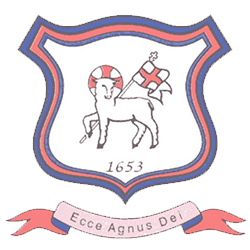 When Mrs Smith said she was leaving, I said to myself oh no!What would we do without her, we were sure to feel hollow.But then she said that it was time for her and to do fun thingsSo there was nothing for it than to give her back her wingsIt got me thinking that although times like this can make us feel sadWhat we really needed to do, is celebrate her time with us and feel glad.So many memories, lots of fun and joy,we’ve all made across the years,Lots of time together in worship, class and meetings have wiped away our tearsWe’ll start with Robinwood and Mrs Smith escapade on the big swing,Singing chop chop banana as she was released with the springIn the evening games, competitive she was, racing to answer so the teachers would winWrapping Mrs Allchurch up in toilet roll and squeezing through a hoop, she had a big grinShe is an accomplished climber, scaling up the wall quick and fastDon’t get her as a partner, as blink and she’ll be passedRunning Experience Christmas, Pentecost and Easter too Where did she keep all the props, I’m sure we wish we knew!Mrs Smith loves fitness, running down back lane, with Year 6and Mrs Rowley when she canTable tennis in the school hall, and preparing netball winners was her planMany Year 6 traditions took root in Mrs Smith’s mind,Trips to Southport, Stockport Air Raid Museum,  donations to SLEAP and the Food bank were really kindMaking sugar butties and recipes of scones using war time rationsGrammar, fractions and pilgrimages in RE, she makes it happenBut for now we’ll have to be happy with our memories and joint smilesKnowing that while her legacy lives on, she’ll be walking in the lakes, up hills and over stylesMaybe some sailing and walking in Italy, travelling through Germany, enjoying the viewMaybe helping others in different ways than teaching, who knows what the future will bring true. What we do know for sure is that Mrs Smith’s next chapter is here and we will continue working hard and having fun for the rest of this school yearBut something is definitely  true, that we ‘ve no reason to be sad or blue As we’ve got friendship courage, thankfulness, hope and love to see us throughMrs Smith will take with her a piece of Bretherton in her heart,We will hold our memories dear as she departsWith a hip hip hurray and the loudest three cheers,We will remember the good times for a good many yearsWe will continue to walk in the footsteps of Jesus, although travelling our separate waysWe will continue to learn, grow, achieve and flourish in God’s love we praySo let’s end by celebrating Mrs Smith , our teachers, parent and the children of Bretherton Endowed Who each and every day, in their words, actions and learning make us proudGoodbye and Good luckWe will miss you 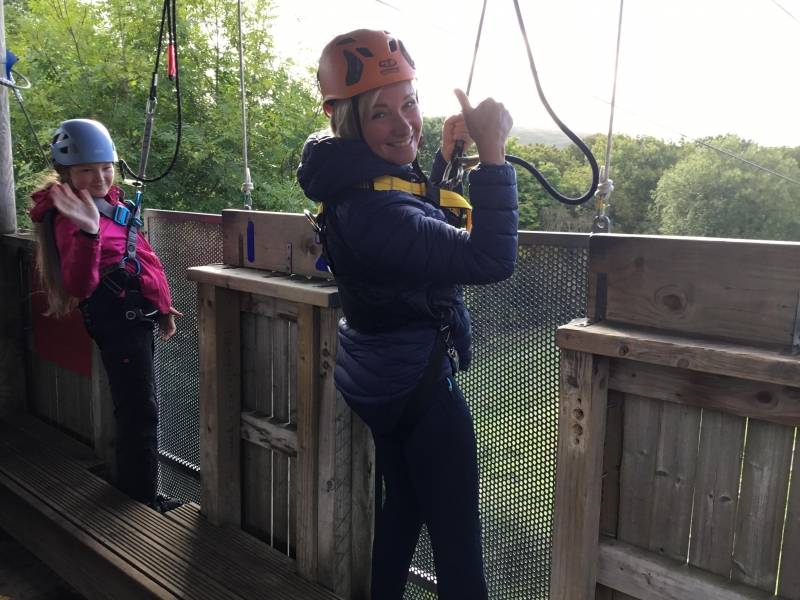 